CURRICULUM VITAE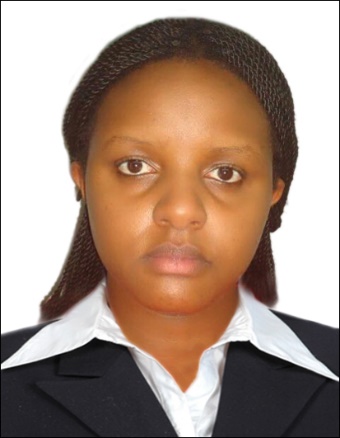 CYNTHIA PERSONAL PROFILEContacts:                 CynthiaEmail:			Cynthia.361957@2freemail.com Nationality:             Kenyan Visa type   :             Visit VisaEDUCATIONAL QUALIFICATIONS 2014 - 2015                     Africa college of Aviation and Management                                         Diploma in Travel and Tourism (IATA) 2012 - 2013                     Georgeal Technical college                                         Certificate in computer packages 2010 – 2012                     Kagumo Girls Secondary School                                          Kenya Certificate of secondary education          CAREER OBJECTIVE.To succeed in an environmental of growth and excellence and earn a job which provides me job satisfaction and self-development and help me achieve personal as well as organizational goals.KEY SKILLS AND COMPETENCIES Able to write in a clear and concise manner and communicate effectively orally.Work in a multi-cultural, multi ethnic environment with sensitivity and respect for diversity.Able and open to learn new ideas and good interpersonal skills.Able to prioritize work and deliver assignments in an efficient and timely mannerCynthia -Curriculum Vitae                                                                                                        WORK EXPERIENCE 6th Jan 2015 – Jan 2017: Scents Kenya LimitedJob Title: Sales Representative/ Cashier/ Customer Service RepresentativeKey Responsibilities:- 	Ensure all customers receive outstanding service which follows the S.A.L.E.S process and mystery shop standardsMaintain awareness of all promotions and advertisements. Execute the daily operational, day-to-day goals and priorities assigned by store managementAssist in the training and development of peersActively participate in daily huddle meetingsUphold merchandising and store cleanliness standardsParticipate in processing new shipmentsHelp the team keep the receiving and back stock area clean and organizedNotice and respond to safety issuesBe conscious of shoplifting activity Know how to respond to shoplifters.Aid customers in processing special orders Answer customers’ questions and provide information on procedures and policiesTactfully and pleasantly deal with customers. Accurately and efficiently ring on registers and maintain all cash at registers.Maintain orderly appearance of register area and supplies stocked.Perform other tasks as assigned from time to time by store management.Issuing receipts, refunds, credits or change due to customers. Cynthia -Curriculum Vitae                                                                                                        MAJOR ACHIEVEMENTS Become a deputy Head Girl in Kagumo Girls in the year 2011. Successfully promoted as the Head Girl in 2012 Participated in a feed a child work in aid of Hope Centre, Kitengela 2011 Attended a prefects workshops training in 2012 Participated in a Kirinyaga region students leaders conference in 2012 ATTRIBUTES Good time management and leadership skills. Good communication and interpersonal skills Ability to work for long hours without supervision Ability to work comfortably in a challenging work environment and perform as a team player. Proactive - High driven –Vibrant Personality CERTIFICATION Cynthia certifies that to the best of her knowledge and belief, these data correctly describes her, her qualifications, and experience, and that she is equal to the task if accorded the opportunity.  Sincerely Cynthia -Curriculum Vitae                                                                                                        